Reception Long Term Plan 2023-2024Autumn 1(06/09-20/10)7 weeks Autumn 2  (30/10-22/12)  8 weeks Spring 1  (08/01-16/02)  6 weeks Spring 2  (26/02-28/03)  5 weeks Summer 1  (15/04-24/05)  6 weeks Summer 2  (04/06-19/07)  7 weeks Topic themeTopic theme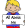 What do I know about me? Children explore the ways in which we are all the same and the ways in which they are different. They think about what makes a  family and how all families are different. They think about what they look like focusing on  detailed drawings of themselves. They talk  about and express their opinions on what  they like and don’t like. They think about their  heritage and where different people come  from. They explore homes and how our home  may differ from people around the world.  They also explore all the things they can do  with their bodies.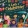 What do different people celebrate? Children explore traditional English  celebrations and celebrations from around  the world. They will explore major events  from the past and learn about how these  have shaped the world we live in today. They  will think about how they celebrate birthdays  and how this is different around the world  and in different religions. Children will  experience different foods and cultural events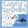 What would it be like to live in the polar regions?Children explore a contracting location (polar  regions). They look at maps of our local area  and how these are different from the arctic.  They compare and contrast the different  locations looking at homes, transport and  jobs. They think about how we would keep  warm and explore the properties of materials.  Children explore scientific concepts melting  and freezing.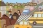 What happened long ago? Children will learn about their place in history.  They will look at some significant events in  local and national history. They will learn  about events that happened a long time ago  such as dinosaurs and will learn about  significant events such as the space race. They  will learn about how life was different in the  past through exploration of artefacts. 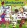 Are all mini-beasts scary? Children will learn about the features of  different mini-beasts. The will learn about  spiders and understand why they spin webs.  They will look closely at features of different  mini-beast including worms, snails and  ladybirds. They will also learn about the life  cycle of a butterfly and the importance of  bees. Children will also learn about habitats  and how to look after animals habitats. 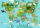 Will we find an elephant in Manchester? Children will learn to compare and contrast  animals native to the UK and other countries.  They will learn about animals we keep as pets  and native wild animals in this country and  compare this to other countries. They will  focus on African animals and learn about  conservation of animals. They will also learn  about sea life and how we need to protect  this. Children will learn about the dangers of  plastics in our oceans. English English Nursery Rhymes Nursery rhyme focus- wind the bobbin up The great big book of families Mary Hoffman and Ros Asquith The colour monster Anna Ilenas The colour monster starts school Anna Ilenas Little Red Riding Hood Phonics- PinkNursery rhymes Nursery rhyme focus- Hey diddle diddle The three Billy goats Gruff The Gingerbread Man We’re going on a bear hunt (The Write Stuff) Michael Rosen and Helen Oxenbury Non-fiction festivals Phonics-PinkNursery rhymes Nursery rhyme focus- I’m a little tea pot Non-fiction- Penguins (The Write Stuff) Lost and found (The Write Stuff) Oliver Jeffers The Polar bear son an Inuit tale Lydia Dabcovich Winter- non-fiction texts Phonics-redNursery rhymes Nursery rhyme focus- The Grand Old duke of York Jack and the beanstalk Jack and the Jelly beanstalk (The Write Stuff) Racaeh Mortimer and Liz Pichon Phonics- Red/YellowNursery rhymes Nursery rhyme focus- Incey wincey spider The three little pigs Pig might fly (The Write Stuff) Jonathan Emmett The snail and the whale (The write stuff) Julia Donaldson Phonics- YellowNursery rhymes Nursery rhyme focus- Mary had a little lamb Handa’s surprise (The Write Stuff) Eileen Browne Non-fiction- If sharks disappear *The Write stuff) Lily Williams Phonics- BlueMaths Maths White rose maths- Getting to know you (2 weeks baseline assessment) White rose maths- Just like me! Match sort and compare (2 weeks)Talk about measure and patterns (2 weeks)Circles and triangles (1 week)White rose mathsIt’s me 1,2,3 (2 weeks)1,2,3,4,5 (2 weeks)Shapes with 4 sides (1 week)Mass and capacity (1 week)Consolidation (2 weeks)White rose mathsAlive in 5 (2 weeks)Growing 6,7,8 (2 weeks)Length, height and time (2 weeks)White rose mathsBuilding 9 and 10 (3 weeks)Explore 3D shapes (2 weeks)White rose mathsTo 20 and beyond (2 weeks)How many now? (1 week)Manipulate, compose and decompose (2 weeks)Consolidation (1 week)White rose mathSharing and grouping (2 weeks)Visualise, build and map (3 weeks)Make connections (1 week)Consolidation (1 week)PSHE/C PSHE/C Coram Scarf Unit: Me and My relationships Coram Scarf Unit: Valuing difference Coram Scarf Unit: Keeping myself safe Coram Scarf Unit: Rights and responsibilities Coram Scarf Unit: Being my best self Coram Scarf Unit: Growing and changinglatipaClarutluCExperien cesLocal Walk Experiencing and celebrating festivals  VisitorsLocal environment main features Snow/ice experiencesExploring artefacts from the past and visitors Mini-beast hunt/ visit Making bug hotelsY1- Visit local farm Y2- Visit to an aquariumlatipaClarutluCArtist  focusFredda Kahlo Picasso (playdough faces)Fredda Kahlo Picasso (playdough faces)Vincent Van Gogh *Starry night. Focus on shades of colour Jackson PollockVincent Van Gogh *Starry night. Focus on shades of colour Jackson PollockPaul Klee (fish) Pastels Scratch art Van Gogh (Sunflowers) (Text Katie and the sunflowers)Paul Klee (fish) Pastels Scratch art Van Gogh (Sunflowers) (Text Katie and the sunflowers)latipaClarutluCWhole  class  textsThe Ugly Duckling (Archaic text) The Colour Monster Anna IlenasLittle Glow (Katie Sahota and Harry Woodgate)Who has seen the wind Chrsitina Rosetti  (Poetry)The hare and the tortoise (Archaic text)  On the way home (Jill Murphy)Daisy saves the day (Shirley Hughes) The teddy bear (David McPhail) Romeo and Juliet (Shakesphere)And the dish ran away with the spoon (Janet  Stevens) How to catch a star (Oliver Jeffers)Wanted the perfect pet (Fiona Riberton) Dinosaurs and all that rubbish (Michael  Foreman)latipaClarutluCBaking experienceCombing different ingredients: Making playdoughEffects of yeast Hedgehog bread  Cutting and peeling SoupChanges of state Crispy cakesCombining ingredients and heat BiscuitsCutting Fruit kebabsMaking a celebration meal Sandwiches and cakeslatipaClarutluCBoarshaw  BearOur local area Boarshaw/Middleton/UK India China France Australia AfricaFestival sAutumn October- Black History Month World Mental Health Day (10th October) Halloween (31st October)Diwali (12th November) Bonfire Night (5th November)Armistice Day (11th Nov) World Nursery Rhyme week (15th-19th Nov) Antibullying week (13th-17th Nov)ChristmasWinter New Year (1st January)Chinese New Year-Dragon (10th February) Children’s mental health week (5th-11th February) Valentines Day (14th February)LGBT History Month (February)SpringShrove Tuesday (21st February) St David’s Day (1st March) World Book Day (7th March) Mother’s Day (10th March)British science week (8th-17th March) Red Nose Day (17th March) St Patrick’s Day (17th March)Autism awareness week (25th – 31st March)Easter Sunday (31st March)Summer Eid (9th – 10th April) Earth Day (22nd April) St George’s Day (23rd April) Deaf awareness week (6th – 12th May)Summer Father’s Day (16th June)